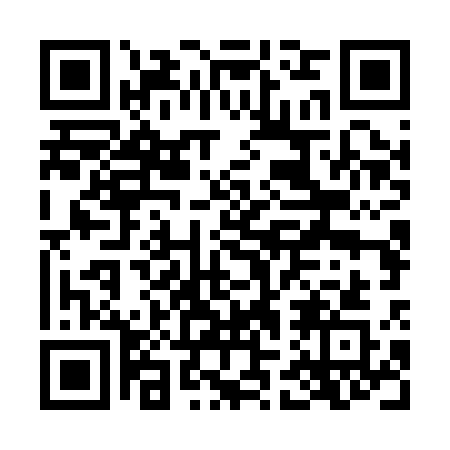 Prayer times for Saint Clair Forest, Alabama, USAMon 1 Jul 2024 - Wed 31 Jul 2024High Latitude Method: Angle Based RulePrayer Calculation Method: Islamic Society of North AmericaAsar Calculation Method: ShafiPrayer times provided by https://www.salahtimes.comDateDayFajrSunriseDhuhrAsrMaghribIsha1Mon4:165:4012:504:348:009:232Tue4:175:4012:504:348:009:233Wed4:185:4112:504:358:009:234Thu4:185:4112:514:358:009:235Fri4:195:4212:514:358:009:226Sat4:195:4212:514:357:599:227Sun4:205:4312:514:357:599:228Mon4:215:4312:514:357:599:219Tue4:215:4412:514:367:599:2110Wed4:225:4412:514:367:589:2011Thu4:235:4512:524:367:589:2012Fri4:245:4512:524:367:589:1913Sat4:255:4612:524:367:579:1914Sun4:255:4712:524:367:579:1815Mon4:265:4712:524:367:579:1716Tue4:275:4812:524:367:569:1717Wed4:285:4812:524:367:569:1618Thu4:295:4912:524:367:559:1519Fri4:295:5012:524:367:559:1520Sat4:305:5012:524:367:549:1421Sun4:315:5112:524:367:539:1322Mon4:325:5212:524:367:539:1223Tue4:335:5212:524:367:529:1124Wed4:345:5312:524:367:529:1025Thu4:355:5412:524:367:519:1026Fri4:365:5412:524:367:509:0927Sat4:375:5512:524:367:499:0828Sun4:385:5612:524:367:499:0729Mon4:395:5612:524:367:489:0630Tue4:405:5712:524:367:479:0531Wed4:415:5812:524:367:469:04